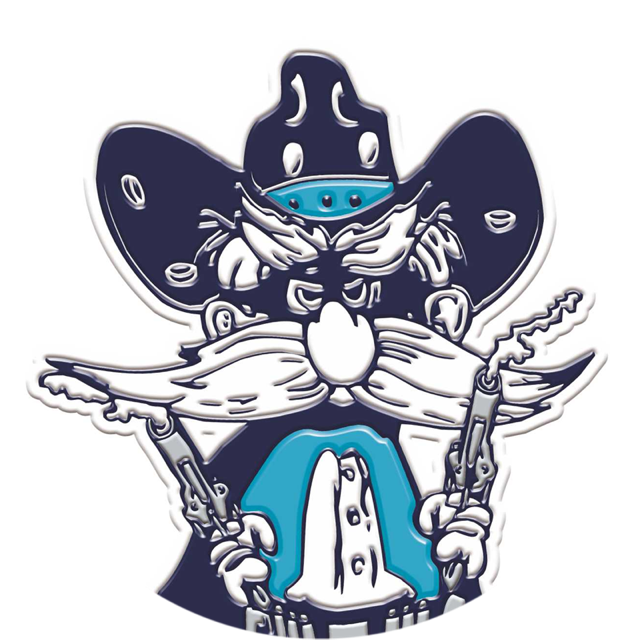 GREENWOOD RANGER HOMECOMING PARADESEPTEMBER 29, 2019*Entry Form is due September 6, 2019*RequiredName of Organization*_________________________________________________________________________________________________Email address to send parade information*Contact Person*Contact Phone number*Type of vehicle used*☐  Truck and trailer under 20 feet                   ☐ Truck and trailer over 20 feet☐ Walking		☐ Car 		☐ Horses☐ Other_________________________________________Estimated number of vehicles in your group* ____________________________________Estimated number of people in your group*_______________________________________Questions: Contact Amy Crownover at 806-252-2524 or D’Lee Cook 214-957-7803Return to Amy Crownover or D’Lee Cook